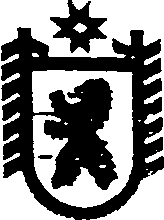 Республика КарелияСОВЕТ СЕГЕЖСКОГО МУНИЦИПАЛЬНОГО РАЙОНАXLVI ЗАСЕДАНИЕ VI СОЗЫВАРЕШЕНИЕот  19  июня  2017 года   №   356СегежаО  внесении изменений в решение Совета Сегежского муниципального района от 26 сентября 2013 г. № 1 В соответствии с решением Совета Сегежского муниципального района от 22.05.2017 № 351 Совет Сегежского муниципального района р е ш и л:1. Позицию 2 пункта 2 решения Совета Сегежского муниципального района от 26 сентября 2013 г. № 1 «О формировании Совета Сегежского муниципального района шестого созыва» (в редакции решений от 07.07.2015 № 175, от 28.04.2016 № 252,                 от 28.09.2016 № 275, от 24.11.2016 № 282, от 28.02.2017 № 328, от 31.03.2017 № 331, от 05.04.2017 № 335, № 350 от 22.05.2017)  изложить в следующей редакции:2. Обнародовать настоящее решение путем размещения в газете «Доверие» объявления о его принятии с указанием времени и места ознакомления с ним, а также путем размещения официального текста настоящего решения в информационно-телекоммуникационной сети «Интернет» на официальном сайте администрации Сегежского муниципального района  http://home.onego.ru/~segadmin.  3. Настоящее решение вступает в силу с даты его принятия, и распространяет свое действие на правоотношения, возникшие с 22 мая 2017 года.Председатель СоветаСегежского муниципального района                       ГлаваСегежского муниципального района                                                                   М.Л. ГусеваРазослать: в дело, Надвоицкое городское поселение, орготдел.    2.Гусева Марина Леонидовна- глава Сегежского муниципального района, глава Надвоицкого городского поселения